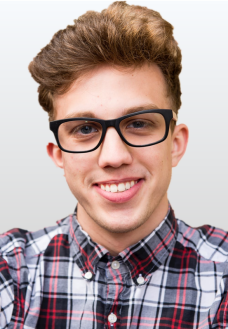 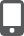 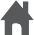 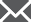 求职意向/ 新媒体运营个人信息157XXXXXXXX重庆XXX@163.com         实践经历                                                               技能证书Java	C++	mysql jsp 奖项荣誉20xx.06-20xx.09xxxx大学计算机科学与技术（本科）主修课程：c++,java,数据结构，数据库概论，数据库应用，数字逻辑，汇编语言， EDA技术，Windows环境编程实践，操作系统，计算方法，J2EE，计算机网络，Linux操作系统，计算机图形学，编译原理，微机接口技术。 	自我评价	 	兴趣爱好	